Horaire party final !9h15 : Magicien dans la grande salle du Centre culturel.10h15 : Collation à l’aréna.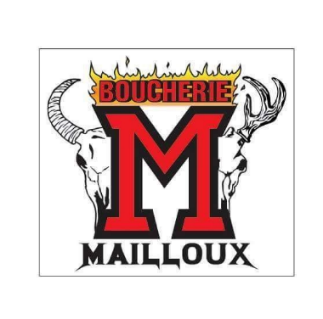 10h45 : Spectacle à l’aréna.12h : Dîner spaghetti à l’aréna commandité par la Boucherie Mailloux, accompagné de fromage commandité par la Fromagerie des Basques. Un gros merci à nos précieux commanditaires. Ce dîner est offert à tous les enfants, même ceux n’étant pas inscrits au service de garde. Apportez seulement vos breuvages et vos collations.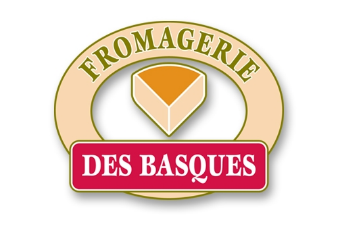 13h : Visionnement du film Peter Pan dans la grande salle du Centre culturel avec une pause popcorn.15h : Just dance dans la grande salle du Centre	culturel (s’il pleut) ou jeux d’eau (s’il fait beau).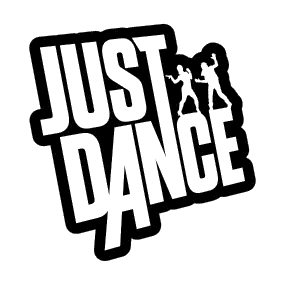 Bonne fin d’été et bonne rentrée scolaire !